Úřad městské části Praha 5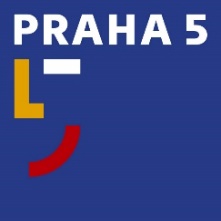 náměstí 14. října 1381/4, 150 22 Praha 5Pracoviště PR a tiskovét: 257 000 511e: tiskove@praha5.czw: www.praha5.cz TISKOVÁ ZPRÁVAPraha 6. 9. 2022     Situaci v MŠ Kroupova prověří nezávislí odborníciRada páté městské části schválila složení nezávislé pracovní skupiny, která byla ustanovena výlučně z odborníků. Cílem její práce bude nezávislé posouzení provedených kontrol. Pracovní skupina může z provedených kontrol navrhnout opatření a závěrečná doporučení vedení MŠ i zřizovateli.Pracovní skupina je složena ze zástupců Hygienické stanice hl. města Prahy, České školní inspekce, právníka, pracovníka Odboru školství MHMP pro oblast stravování, hygieny stravování a předškolního vzdělávání i zástupců zřizovatele. Do skupiny byl nominovaný také nezávislý odborník z Pirátské strany jako největší opoziční strany ZMČ Praha 5.„Členové pracovní skupiny posoudí adekvátnost přijatých opatření a v případě nutnosti doporučí závěrečná opatření, která budou reflektovat celou situaci,“ vysvětluje tisková mluvčí MČ Praha 5 Mgr.Lenka Abessi